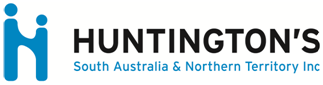                                   Volunteer Application Form Name: Address:	Email:Phone / mobile:  Skills/Qualifications:How much time are you able to volunteer?    No of hours:             Any preferred days?Do you have a current first aid certificate?       YES            NO       Do you have any current employment screening clearance in SA?       YES          NO Have you volunteered before?	  YES		  NOIf yes, what did you do & with which organisation?Is there a particular area of the Association you wish to volunteer in?            YES		NOIf yes, what is it, and why? Emergency Contact                         Name: 				    Phone /mobile: